                 External Mentoring Mini-Grant Program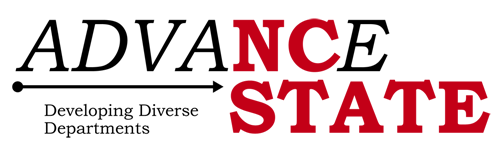 The NC State ADVANCE Developing Diverse Departments (D3) project is pleased to be able to offer a limited number of grants of up to $1200 for pre-tenure faculty members to implement a mentoring project. The aim of the D3 External Mentoring Mini-Grant Program is to foster career development of pre-tenure faculty and build connections with senior members of their disciplines. The funds may be used to expand a professional network, to collaborate with others outside NC State, to develop skills, or to learn about new roles and responsibilities. The mini-grants may be used for the following purposes:Invite a senior scholar to NC State to give a seminar or workshop and spend a few days visiting with you, your department head, and other faculty in your department. Tips for making the most of this type of activity can be found at the Kansas State University ADVANCE website:  http://advance.ksu.edu/file_download/24/Tips-on-Hosting-a-Speaker.pdf Travel funds for you to visit a more senior scholar in your field to develop a new or existing scholarly collaboration, to study how things are done in another institution, or to learn ways to approach new responsibilities.Coaching services or workshops for developing skills for research, productivity, and success in your faculty roles.Proposals for other activities making use of external mentors will be considered.All tenure track, not-yet-tenured faculty are eligible to apply for External Mentoring Mini-Grant Program funds.  The funds must be spent by May 15, 2012. Faculty awarded funds must provide a written summary report by June 30, 2012.How to apply: To apply for D3 External Mentoring Mini-Grant Funds, please follow the steps below:Discuss with your department head what would be a beneficial mentoring program for you.Provide the following information in one document to Ming Trammel, D3 Project Coordinator, at mstramme@ncsu.edu Your name, title, department and contact informationDescription of the external mentoring activity, including name, affiliation, and CV or website address of the external mentor(s)Description of ways your department will enhance, support, or promote the external mentoring activityGoals and anticipated benefits of the proposed activityA timelineBudgetEndorsement of the department headApplications for funds will be accepted and evaluated in the order received, until March 15, 2012 or the pool of funds is exhausted, whichever comes first. The Developing Diverse Departments External Mentoring Mini-Grant program is made possible by the National Science Foundation ADVANCE program and the NC State Office of the Provost. The goals of the D3 project are to increase the number of women and faculty of color in the professoriate, to create a climate that promotes the success of all faculty, and to eliminate factors that elevate women’s and ethnic minorities’ risk of leaving NC SU faculty positions.